Los Pentecostalistas(Wikipedia)El pentecostalismo o movimiento pentecostal es un movimiento de iglesias y organizaciones cristianas que recalcan la doctrina del bautismo en el Espíritu Santo​ cuya manifestación contemporánea se catalizó a partir del llamado dirigido por el pastor afroamericano William J. Seymour en una Iglesia Metodista Episcopal Africana de Los Ángeles, California, en 1906 ​ Los términos «pentecostalismo» y «pentecostal» se derivan de Pentecostés, una celebración judía también llamada la Fiesta de las Primicias. Para los cristianos este acontecimiento conmemora el descenso del Espíritu Santo sobre los discípulos de Jesucristo, como se describe en el capítulo 2 del libro de Hechos de los Apóstoles.​ Este movimiento carece de un dirigente mundial debido a las diferentes creencias y opiniones sobre doctrinas, prácticas y liturgia existentes entre sus distintas organizaciones.  En la actualidad, el pentecostalismo tiene cuatro corrientes importantes: el pentecostalismo histórico, el unicitario y el movimiento carismático o neopentecostalismo. Una iglesia pentecostal puede trabajar de forma independiente o estar afiliada a una organización religiosa, ministerio o apostolado de mayor cobertura. Sus ritos, prácticas y costumbres dependen de la corriente con la cual se identifique. Las iglesias pentecostales se financian a través del pago de diezmos, primicias y donaciones, así como a través de inversiones en la bolsa de valores y diversos negocios como el mercado inmobiliario y el negocio de los antecedentes bíblicosLos pentecostales utilizan, citan e interpretan diferentes textos de la Biblia para justificar sus creencias, tales como los referidos a «La promesa del derramamiento del Espíritu Santo», «La revelación a Juan_el_Bautista del Evangelio de Juan, «Jesucristo y sus enseñanzas» del Evangelio de Marcos,​ «La promesa del Padre» del Antiguo Testamento,​ el «Poder»,​ «El derramamiento del Espíritu Santo»,​ o los pasajes del Nuevo Testamento «La casa de Cornelio»,​ «La iglesia en Éfeso» o​ «La iglesia en Samaria».​ HistoriaSon fuentes de inspiración, o al menos se consideran como tales determinadas afirmación de los primeros cristianos, como fue el caso de Ireneo de Lyon (c. 130-c. 202). Y también le reforzaron autores más reciente como Martín Lutero (1483-1546), inspirador de la Reforma protestante y del luteranismo.  Ireneo de Lyon, quien hablaba de las distintas manifestaciones del Espíritu Santo, el don de lenguas y el don de profecía; este último don también era insinuado por Tertuliano, y el énfasis en las prácticas del Espíritu Santo eran compartidas por los montanistas de Frigia.​ Este tipo de prácticas fueron juzgadas exhibiciones de locura o impostura incluso por el emperador Constantino,​ pero a pesar de ello unos años más tarde Hipona practicó la imposición de manos para buscar la glosolalia. Este tipo de prácticas disminuyó considerablemente durante la Edad Media, época del apogeo del catolicismo en occidente. Sólo más tarde, con la Reforma protestante del siglo XVI, se registraron experiencias semejantes a las de la glosolalia y el avivamiento, exaltadas actualmente por los pentecostales. Tal es el caso de los hugonotes en Cevenas durante la Guerra de los Camisardos.​ Los grupos pentecostales consideran a Martín Lutero un profeta y evangelista, dotado de todos los dones espirituales.​ También se sienten identificados con las prédicas sobre el Espíritu Santo de George Fox​ y con los supuestos avivamientos experimentados por los husitas de Bohemia.​ El pentecostalismo tiene grandes influencias del metodismo de John Wesley (1703-1791).  Así el Reunión de Campo metodista en 1839  y el  que se  formó en el Segundo Gran Despertar en Estados Unidos.El pastor anglicano John Wesley,  mirado comol padre del metodismo, consideraba que los dones perseguidos por el cristianismo primitivo debían rescatarse y no ser ridiculizados.​ En sus diarios registró diversas historias que supuestamente tenían que ver con dones divinos. El mensaje de las iglesias metodistas marcó una fuerte influencia dentro del movimiento pentecostal.​ En las décadas de 1730 y 1740 se desarrolló el llamado Primer Gran Despertarr, un movimiento de revitalización cristiana que se extendió por la Europa protestante y América británica dejando un impacto permanente en la religión norteamericana y el movimiento pentecostal. Entre sus principales predicadores se encontraban George  Whitefield (1714-1770) y David Brainerd (1718-1747) Más tarde, a fines del siglo XVIII y comienzos del siglo XIX, se produjo en Estados Unidos el Segundo Gran Despertar, del que surgió el denominado Movimiento de Santidad, un conjunto de creencias y prácticas religiosas que surgió del metodismo y de ciertas denominaciones evangélicas para enfatizar sus creencias a través de una doctrina central. Entre 1811 y 1825, el teólogo metodista Adam Clarke difundió la idea de enfatizar más la acción del Espíritu Santo, y en 1840 el Movimiento de Santidad comenzó a predicar acerca de la doctrina del bautismo en el Espíritu Santo. El Movimiento de Santidad se considera uno de los antecedentes del pentecostalismo moderno,​ y algunos de sus términos publicados hacia 1857 y relacionados con la palabra «pentecostal» son utilizados por el pentecostalismo actual.​ Algunos de sus principales predicadores fueron Charles Finney (1792(1837-1899) y Guillermo Arthur.​ CreenciasLa Iglesia Internacional del Evangelio Cuadrangular ha sido la principal organización cristiana en promover las cuatro creencias fundamentales del pentecostalismo.A pesar de las diferentes corrientes y organizaciones pentecostales, todas ellas comparten cuatro creencias fundamentales:    + Jesucristo salva. La salvación como un don dado por Dios a las personas con fe, otorgado gracias a la crucifixión de Jesús. En este sentido, la mayoría cree en la doctrina del arminianismo, que está en contra de la doctrina calvinista de la predestinación.    + Jesucristo bautiza con el Espíritu Santo. La doctrina del bautismo en el Espíritu Santo enseñada por Jesús.    + Jesucristo sana. La curación por la fe, como una promesa cumplida por Jesucristo al momento de aceptar su crucifixión.    + Jesucristo viene. La escatología pentecostal se centra en el pronto regreso de   Jesucristo a la tierra, dividido en dos momentos, el arrebatamiento de la Iglesia de Cristo y el regreso de Jesús después de la Gran Tribulación. En cuanto al último punto, las iglesias pentecostales no proclaman una fecha para este suceso, sino que alientan a sus creyentes a vivir en trabajo cristiano.​ En general, los pentecostales sostienen que para recibir estos beneficios se necesita mantener una constante dedicación religiosa.Ideas y principios Como cristianos, los pentecostales son monoteístas. Los llamados pentecostales trinitarios creen en la Santísima Trinidad, mientras que los pentecostales unicitarios no, pues consideran que Dios es uno solo manifestado de muchas maneras, siendo Jesús su última gran manifestación.​ Ven a la Biblia como un libro sagrado en el canon bíblico protestante, cuyos escritores fueron inspirados por el Espíritu Santo. De este modo, representa la palabra de Dios y, por tanto, su incondicional regla de fe y conducta. Al igual que otras iglesias cristianas y protestantes, también creen en el pecado original, y en particular en las figuras de Satanás, Adán y Eva.​ También creen en la posibilidad de santificación del ser humano por medio de la fe.​ Se consideran parte de la «iglesia de Cristo», sin tener mayores desavenencias con las iglesias históricas como las presbiterianas o bautistas. Algunos pentecostales, no obstante, están en contra del ecumenismo .​ Dentro de la escatología cristiana, creen también en la parusía o Segunda Venida de Cristo, el arrebatamiento de la Iglesia, la Gran Tribulación, el Reino Milenial, el Juicio Final, la Nueva Jerusalén y la resurrección de los muertos.​ Los pentecostales creen que Dios se puede manifestar de diversas maneras sobrenaturales, tales como señales o la realización de prodigios, milagros o dones: dones de sabiduría, de conocimiento, la capacidad de sanar gente y realizar otros milagros a través de la fe, de recibir profecías, de discernir espíritus entre ángeles o demonios y de hablar e interpretar otros idiomas.​ Práctica religiosa. Liturgia pentecostalLa liturgia pentecostal varía según la iglesia, organización o corriente pentecostal, pero su principal actividad es la lectura tanto del Antiguo como del Nuevo Testamento. Durante las ceremonias se suelen interpretar himnos y otros cantos de alabanza de variados estilos, acompañados de música en vivo, aplausos, coros, exclamaciones de júbilo y pasos de danza dirigidos o espontáneos. También se practican la oración conjunta, la predicación de los pastores a los feligreses y la ministración u oración de los pastores o ministros dirigida a los feligreses. Algunos ministros permiten que algunos feligreses digan breves testimonios personales a los demás y se presten para supuestas sanaciones o expiación de demonios.Algunos de los músicos más interpretados por las iglesias hispanoamericanas son Marcos Witt, Marco Barrientos, Danilo Montero, Jesús Adrián Romero, Juan Carlos Alvarado, Fernel Monroy, Jaime Murrell, o los grupos mejor Inspiración.Dentro de las ceremonias, se recolecta dinero de los feligreses de diferentes maneras:    Diezmo: aportaciones del diez por ciento de sus salarios.    Primicias: los primeros frutos de sus árboles y cosechas.   Ofrendas: donativos opcionales en efectivo.   Promesas: dinero que «prometen a Dios» que darán a la iglesia.    La administración de los ingresos también depende de cada institución. Mientras que algunas iglesias deben rendir cuentas a organizaciones religiosas más grandes, los ingresos de otras son administrados independientemente por sus líderes directos.   Ceremonias y símbolos    Bautismo por inmersión realizado por un pastor de las Asambleas de Dios en una playa de Cancún.   Los pentecostales practican diversas actividades consideradas por ellos como sacramento y que buscan emular momentos adjudicados por la Biblia a Jesús de Nazaret.    Los pastores y misioneros pueden realizar bautismos por inmersión, los cuales, a diferencia del catolicismo, generalmente son realizados a adultos y por voluntad propia; los recién nacidos, al ser considerados incapaces de arrepentirse todavía por sus pecados, sólo son presentados ante el ministro o pastor de la iglesia.   Ministros, pastores o diáconos también pueden dirigir representaciones simbólicas de la Santa Cena. Otra actividad de varias iglesias pentecostales es la del lavatorio de pies, como símbolo de humildad entre sus pares.  Los pentecostales creen en las posesiones demoníacas y en los exorcismos , los cuales, sostienen, pueden ser ejecutados por creyentes consagrados a Dios y previamente expuestos al ayuno. Para ellos, las razones por las cuales una persona puede ser poseída por un demonio son esotéricas o bien están relacionadas con actos que consideran impropios para un cristiano, tales como prácticas que se desvíen totalmente y sean perversas.Organización: servicios y ministros  Las iglesias pentecostales poseen una organización característica conformada por diversos cargos o ministerios, cuya cantidad y funciones difieren según la iglesia. También difiere el rol de la mujer, pues mientras en algunas iglesias pueden ejercer como líderes, en otras esto les está vedado.   Diáconos (del griego diákonos: servidor, ayudante). Forman parte del cuerpo gobernante de las iglesias pentecostales. Ayudan al pastor en la toma de decisiones y velan por la seguridad de la iglesia y del pastor, realizan visitas a los enfermos y a otros miembros de la congregación. En ocasiones ministran a los creyentes con la imposición de manos, oran por los enfermos, participan en supuestos exorcismos a través únicamente de la oración y ministran la Santa Cena. Para los pentecostales, los diáconos del cristianismo primitivo están retratados en la Biblia, y también podían ser mujeres.​   Apóstoles (del griego apostolos: mensajero, delegado o comisionado especial). Los cesacionistas reservan el término exclusivamente para los apóstoles del Nuevo Testamento, mientras que otras también llaman apóstoles a los nuevos misioneros, aquellas personas que fundan nuevas iglesias, nombran a sus dirigentes y se dedican a evangelizar comunidades cristianas emergentes.​    En algunas organizaciones de corriente unicitaria y en particular dentro de los pentecostales carismáticos, los apóstoles son dirigentes considerados elegidos de Dios y se estructurante , con los apóstoles en lo más alto de la jerarquía.​   Dentro de los carismáticos existen «redes apostólicas», agrupaciones de iglesias pentecostales autónomas y ministerios cristianos individuales unidos a una estructura dirigida por un único apóstol, de quien aceptan sus consejos, orientación y mandatos. Para los carismáticos, los miembros de la red son elegidos por inspiración divina y no por voluntad de la organización. Las iglesias protestantes y otras iglesias pentecostales clásicas, como las Asambleas de Dios, han criticado duramente estas redes, pues consideran que los apóstoles no le rinden cuentas a nadie, poseen un control e influencia peligrosos sobre sus fieles, y no existe control sobre ellos en cuanto a sus acciones ni a sus lucrativos negocios.   Profetas (del hebreo nabí y del griego prophetes). Son voceros espirituales. Según los pentecostales, son portadores de un mensaje de Dios dirigido a la iglesia o al mundo y relacionado con el futuro.​     Los cesacionistas se reservan el término exclusivamente para los profetas de la Biblia, mientras que otras iglesias consideran que existen profetas hasta hoy. Al igual que las redes apostólicas, en grupos carismáticos existen «ministerios proféticos», que según los pentecostales son cargos elegidos por Dios.   Evangelistas (del griego evangelistés: anunciador o predicador de buenas noticias). En la Biblia se mencionan varios evangelistas, incluyendo al mismo Jesucristo o al apóstol Pablo. En la actualidad, los pentecostales sostienen que todos los cristianos deben ser evangelistas y, por tanto, predicar el evangelio, tanto en lugares públicos como privados. Algunas organizaciones pentecostales han creado credenciales ministeriales para los evangelistas más aptos. Algunos evangelistas han sido criticados por pedir que se les contrate por sus servicios y exigir dinero o mayores privilegios por su actividad evangelizadora.​     Pastores (del griego poimenas: pastor de ovejas; jéqueomai: líder; epískopo: anciano, presbítero u obispo). También conocido como Ministro en muchas iglesias, es el ministerio más numeroso entre los pentecostales y cumple un rol de liderazgo, al cuidar a los creyentes y atraer a nuevos fieles a la iglesia. Su conducta se supone debe ser intachable de acuerdo con los alineamientos de la iglesia.    En algunas iglesias el pastor es la máxima autoridad y quien tiene la última palabra en todas las decisiones; en las iglesias con gobierno presbiterano, los pastores pueden recibir comentarios del cuerpo de ancianos. Normalmente son personas con estudios bíblicos dictados por organizaciones religiosas y a veces poseen calificaciones ministeriales. Los pastores suelen hacer bautizos, predicaciones y visitas a sus feligreses y enfermos.   Maestros. En algunas iglesias es un ministerio equivalente al de pastor, pero en otras cumplen un rol específico de instrucción bíblica a otros creyentes.Los movimientos modernos del pentecostalismo  El pentecostalismo moderno está conformado por el pentecostalismo histórico, el pentecostalismo clásico, el pentecostalismo unicitario y el movimiento carismático o neopentecostalismo.    Pentecostalismo histórico. Empezó a fines del siglo XIX y comienzos del siglo XX, principalmente en Estados Unidos, a partir de la agrupación de iglesias protestantes que fueron rechazadas por la importancia que le daban al supuesto don de lenguas. A diferencia de algunos otros grupos pentecostales posteriores, los pentecostalistas históricos creen en la Santísima Trinidad.​   Pentecostalismo clásico. Surgió el 1 de enero de 1901 en la ciudad estadounidense de Topeka, Kansas. Sus doctrinas difieren dependiendo de sus organizaciones, pero como los pentecostales históricos, muchas de ellas creen en la doctrina de la Santísima Trinidad. Los pentecostales clásicos son más fundamentalistas, pues son dados al literalismo  bíblico, y entre otras cosas, practican la abstinencia al alcohol, el tabaco y otras drogas, consideran que los creyentes tienen autoridad sobre aquello que consideran «demoníaco» y lo desaprueban.   Comenzó en 1913, en un campamento a partir del cual se empezó a cuestionar la doctrina de la Santísima Trinidad y se empezó a desarrollar la doctrina del unitarismo. A partir de aquí, un grupo de iglesias independientes comenzaron a practicar la nueva doctrina del bautismo en agua en el nombre de Jesús, y en 1914 se reunieron en Hot Springs, Arkansas, para fundar lo que luego se llamarían las Asambleas de Dios. En 1916, algunos pastores más fundamentalistas se alejaron de las Asambleas de Dios y crearon la Iglesia Pentecostal Unida, a la que seguirían más tarde numerosas otras nuevas organizaciones.     Movimiento carismático o neopentecostalismo. Surgió en Estados Unidos a fines de los años 1950 a partir de los movimientos religiosos ya existentes, bajo el nombre de «neopentecostalismo». El nombre «movimiento carismático» lo comenzó a utilizar el ministro en 1962.​ Entre sus primeros promotores se encuentran David   ministro de las Asambleas de Dios hasta 1962, y el ministro episcopal Dennis Bennett.      Sus esfuerzos están dedicados más a la revitalización y renovación de su liturgia que a la evangelización y la obra misionera. Suelen ser criticados por los movimientos precedentes debido a sus nuevas doctrinas no amparadas en la Biblia, como lo es la búsqueda del dinero y éxito en los negocios, en la denominada teología de la prosperidad. También han sido criticadas sus liturgias, más masivas, livianas y superficiales, similares a programas televisivos de entretenimiento. 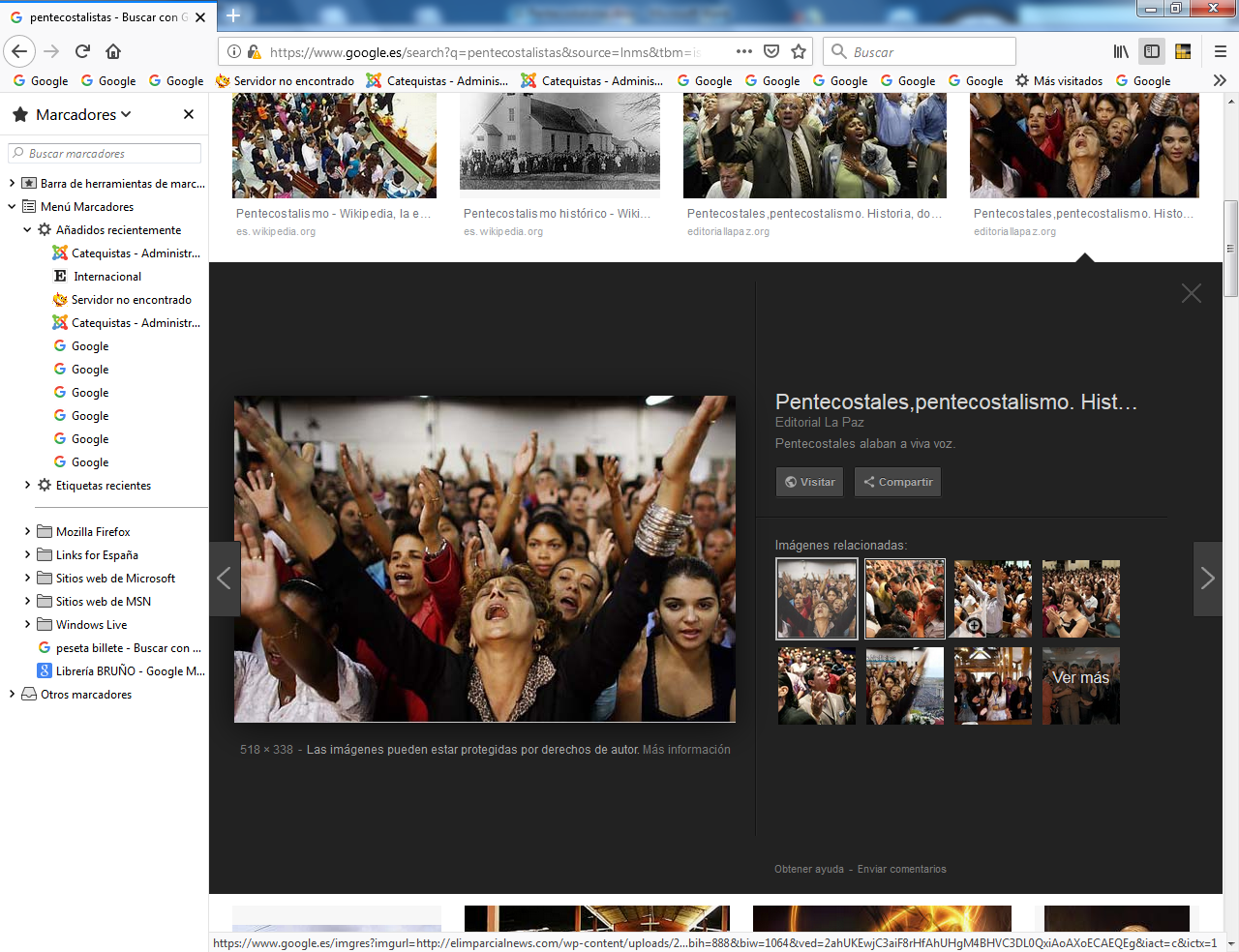   Los pentecostalistas católicos     No se debe confundir a las sectas pentecostalistas, ambiguas, afectivas, con los movimientos claramente cristianos, que resaltan legítimamente una devoción preferente al  Espíritu Santo, como Persona tercera de la Stma Trinidad. Se mueven dentro de la disciplina, de la teología, de la ascética y de la eclesiología, es decir de las enseñanzas tradicionales de la Iglesia Católica, a partir de sus Concilios, (I de Constantinopla), de sus jerarquías y de sus tradiciones.   Se diferencia ese pentecostalismo del sectario en rasgos como los siguientes    1 Sentido profundo de Iglesia con base bíblica (Evangelios y Hechos de los Apóstoles)    2 Huida de lo espectacular: falsos milagros, sanaciones, glosolalia y otros rasgos.    3 Devoción al Espíritu Santo en contexto sacramental y eucarístico    4 Proyección a las obras de caridad y servicio a los marginados y pobres    5 Rechazo por psicosis y fanatismos excluyentes ante las demás devociones    Criterios de personas competentes puede facilitar el discernimiento que en ocasiones es necesario. Por acoger un criterio se recoge el siguiente del sacerdote Jorge Rivero:ttps://www.corazones.org/apologetica/grupos/pentecostalismo.htm"El Pentecostalismo católico es una corriente de avivamiento cristiano en que se experimenta el poder del Espíritu Santo y se manifiestan sus dones, incluso algunos que fuera de esta experiencia son infrecuentes: el don de lenguas, profecía, curación, liberación, alabanza, etc. (Ver: Hechos de los Apóstoles y cartas de San Pablo). El Espíritu comunica una fuerte conciencia de que Jesús es el Señor y mueve a evangelizar. Es una gracia que ha tocado transversalmente las Iglesias cristianas (católica, ortodoxa, protestante). Hay unos 600 millones de pentecostales en el mundo. Pero se multiplican las desviaciones sectarias en amiente afectivos o en entornos de ignorancia religiosa. El Pentecostalismo clásico comenzó en 1906 entre cristianos pobres, en su mayoría de raza negra que se reunían en la calle Añusa en Los Angeles, USA. Ellos no buscaban una nueva doctrina, sino mas bien abrirse plenamente a la acción del Espíritu Santo. Fueron bendecidos con gracias extraordinarias fundamentadas en una profunda conciencia del Señorío de Jesús sobre el mundo y sobre sus vidas. El Pentecostalismo pronto se propagó entre las iglesias Protestantes al principio del siglo XX. Cuando algunas de las iglesias cerraron su puertas a los pentecostales, estos comenzaron sus reuniones aparte lo cual dio inicio a iglesias pentecostales independientes.   La experiencia pentecostal moderna comenzó en la iglesia católica en 1966, generalmente conocida como Renovación Carismática. Unos pocos estudiantes de la Universidad de Duquesne (Pittsburgh, Pennsylvania – Estados Unidos), durante un retiro meditaron sobre la experiencia de Pentecostés en los Hechos de los Apóstoles y rezaron para que ocurriera lo mismo entre ellos. El resultado fue que experimentaron la efusión del Espíritu Santo poderosamente y comenzaron a hablar en lenguas, alabar a Dios y experimentar un enorme gozo al saberse hijos amados de Dios. La profunda experiencia de gracia cambió sus vidas. Desde allí la gracia se propagó por todo el mundo. Más de 120 millones de católicos participan de la espiritualidad de la RCC actualmente. La Renovación Carismática no contiene doctrinas nuevas. Es más bien la obra del Espíritu Santo que entra en el corazón del hombre para invitarlo a vivir su fe con un nuevo convencimiento de la verdad y del poder de Dios. El pentecostalismo católico (la renovación carismática) desde el principio fue fiel a la Iglesia y muy pronto recibió la aprobación pontificia. Así surge un año después de la clausura del Concilio Vaticano II, que fue una maravillosa obra renovadora del Espíritu. El Papa Juan XXIII había rezado por un derramamiento de gracia:     "Repítase así ahora en la familia cristiana el espectáculo de los Apóstoles reunidos en Jerusalén después de la ascensión de Jesús al cielo, cuando la Iglesia naciente se encontró unida toda en comunión de pensamiento y oración con Pedro y en derredor de Pedro, Pastor de los corderos y de las ovejas.  Y dígnese el Espíritu divino escuchar de la manera más consoladora la oración que todos los días sube a El desde todos los rincones de la tierra: "Renueva en nuestro tiempo los prodigios como de un nuevo Pentecostés, y concede que la Iglesia santa, reunida en unánime y más intensa oración en torno a María Madre de Jesús, y guiada por Pedro, propague el reino del Salvador divino, que es reino de verdad, de justicia, de amor y de paz. Que Así sea"  -Juan XXIII en la Constitución Apostólica del 25 de diciembre de 1961, con la que convocaba el Concilio Vaticano II.    Dios no tardó en responder a la oración que junto con el Papa elevaron a Dios millones de fieles. Muchos tienen un concepto del pentecostalismo basado en malas experiencias de abusos y distorsiones. Recordemos que todo lo que viene de Dios puede ser deformado por el hombre. Sería una gran desgracia si por las malas experiencias nos cerramos a la auténtica gracia de Dios.   Les exhorto a que descubran las gracias del Espíritu Santo que Dios está derramando en su Iglesia para todos, no para cambiarla sino precisamente para que seamos capaces de avivar nuestra fe en toda la verdad. Jesús desea que recibamos el Espíritu Santo como lo recibieron los Apóstoles para que nos lleve como ellos a una vida nueva de santidad. La gracia se recibe cuando abrimos el corazón humildemente y con fe pedimos al Señor que envíe su Espíritu Santo.              ( Padre Jordi Rivero)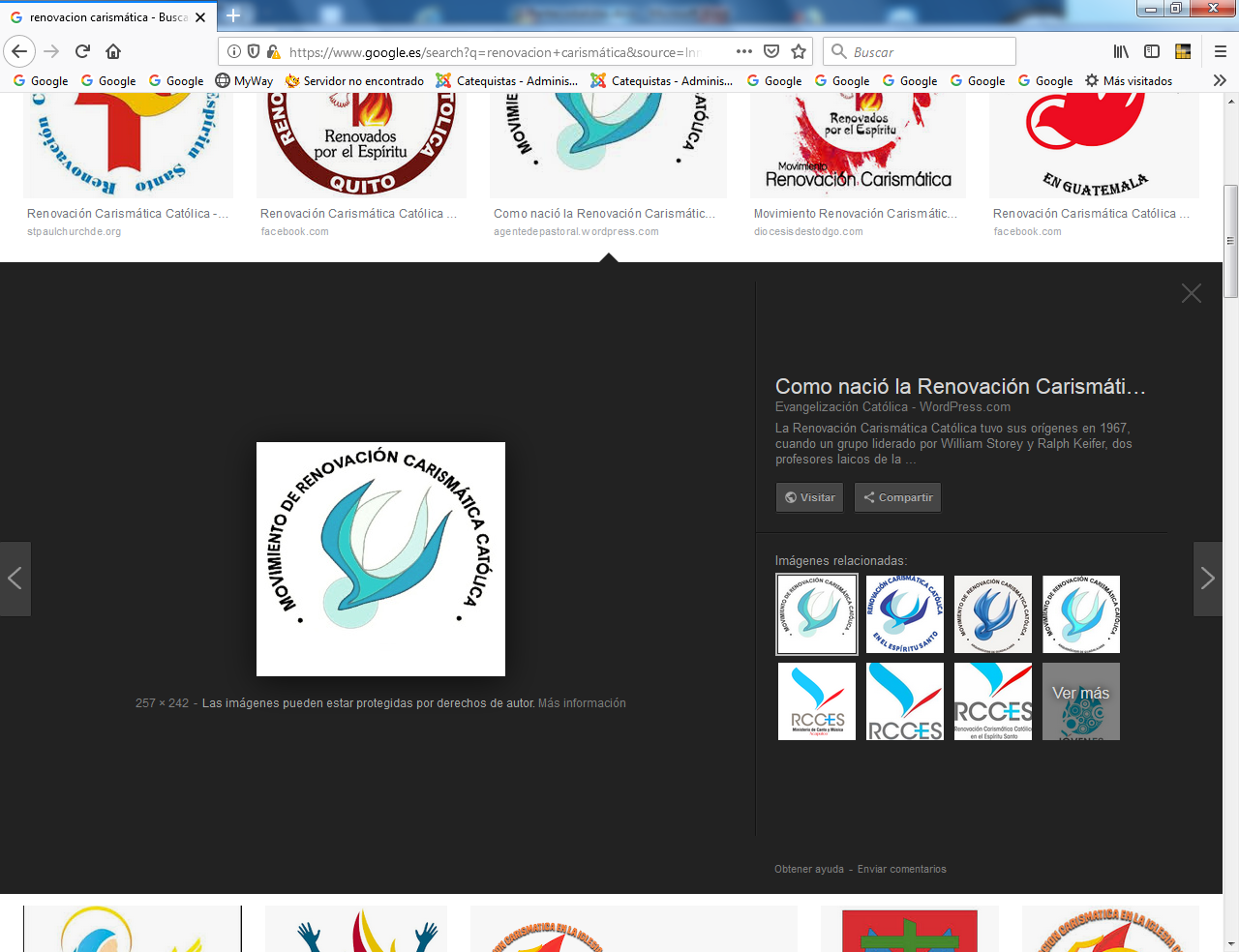 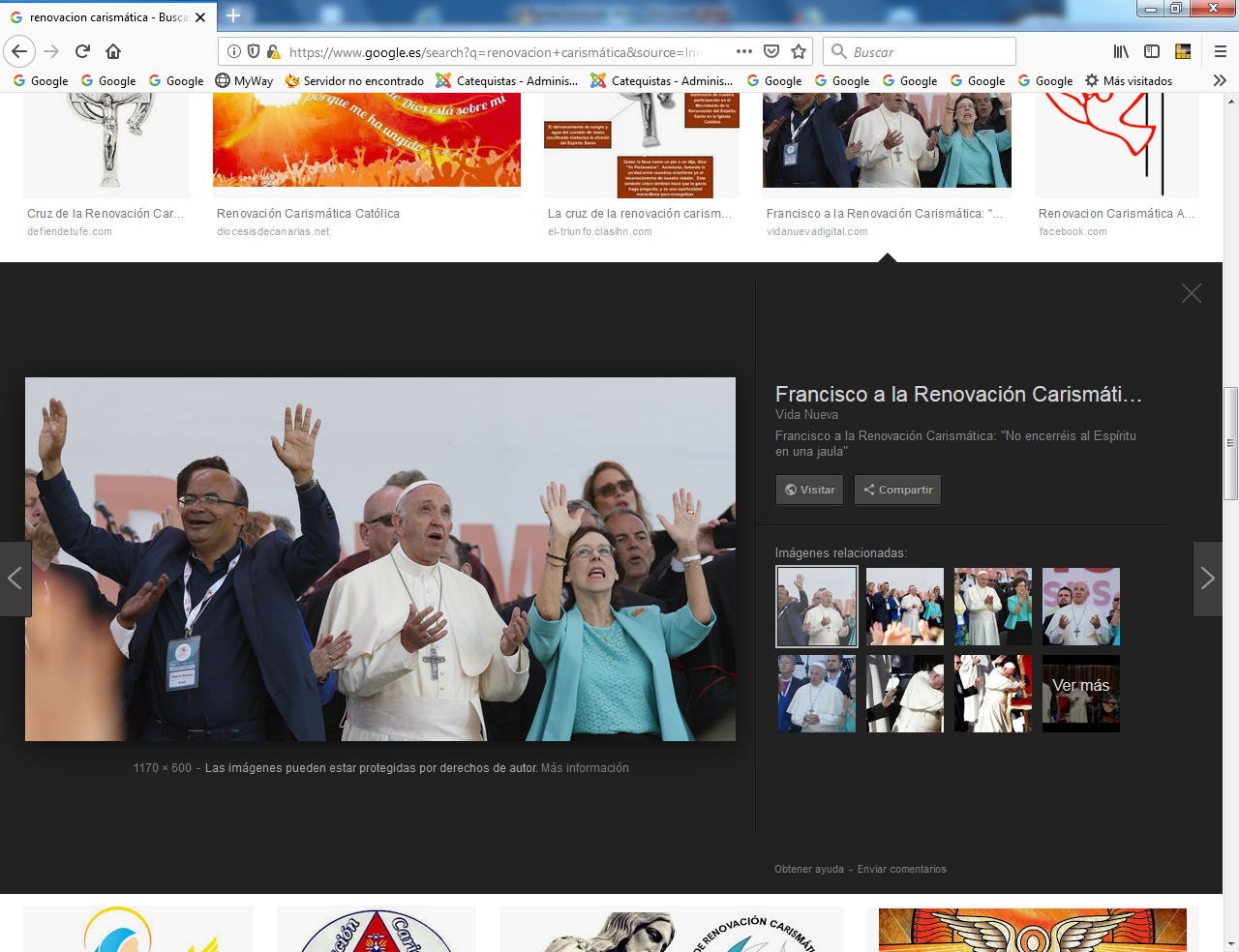 